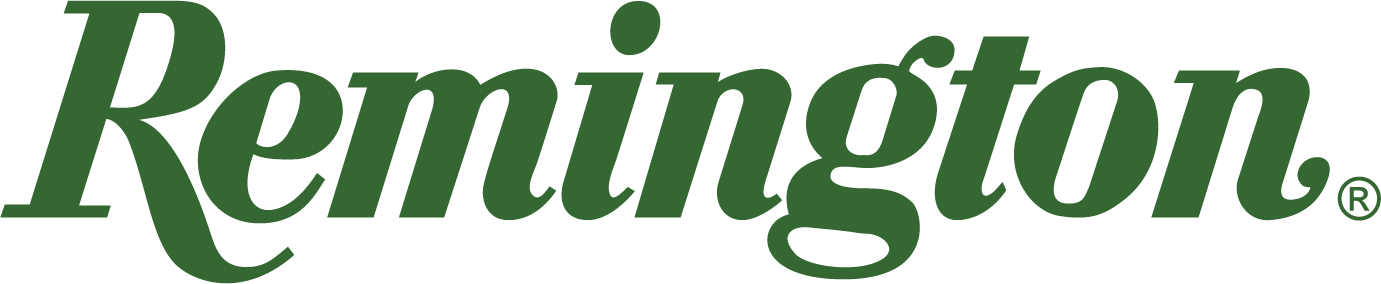 FOR IMMEDIATE RELEASE 		 		 Remington Announces New Core-Lokt CopperLonoke, Arkansas – April 13, 2023 – Remington Ammunition is proud to announce that The Deadliest Mushroom in the WoodsTM is now available in a lead-free, all copper bullet, Core-Lokt Copper. “Generations of hunters have depended on Core-Lokt since 1939,” said Remington Rifle Product Director Michael Holm. “Now, whitetail fanatics, Remington fans, and big game hunters can experience the outstanding accuracy and Deadly Mushroom performance of Remington’s Core-Lokt ammunition in a high-strength, fully copper bullet.” With dependable expansion, proven weight retention near 100%, and drop-dead accuracy, Core-Lokt Copper combines the performance you’ve come to expect from Core-Lokt, now guaranteed with a lead-free bullet. Rigid construction from high-strength pure copper ensures Core-Lokt Copper’s monumental bullet dispatches big game and lives up to the legacy of the Deadliest Mushroom.Core-Lokt Copper is the newest addition to the Core-Lokt family of ammunition. Remington’s classic Core-Lokt, as well as new award-winning Core-Lokt Tipped, are still being proudly manufactured daily in the USA. Core-Lokt Copper is available in six cartridges with line extensions coming soon.Core-Lokt Copper Features: ACCURATE MONUMENTAL BULLET – All-copper projectile made from high-strength copper CORE-LOKT PERFORMANCE – Precision hollow point for consistent deadly expansion and performance on-game, across a wide range of velocitiesTRUSTED QUALITY COMPONENTS – Reliable brass, propellants and precise loading techniques for consistency shot-after-shotLEAD-FREE PRIMER – Lead-free primer provides consistent ignition for peak performanceSKU / Description / MSRPR27857 / 30- AAC BLACKOUT, 120GR / $40.99R27853 / 30-06 SPRG, 150GR / $48.99R27856 / 243 WIN, 85GR / $48.99R27854 / 308 WIN, 150GR / $51.99R27855 / 270 WIN, 130GR / $51.99R27858 / 300 WIN MAG, 180GR / $60.99Find Remington ammunition at dealers nationwide and online. For more information on Remington ammunition and accessories, visit www.remington.com.Press Release Contact: Maggie Dazzio and Jonathan HarlingRemington Public RelationsE-mail: remingtonammopr@murrayroadagency.comAbout RemingtonFrom muskets to modern day, generations of hunters and shooters have trusted Remington ammunition and accessories. Loaded in Lonoke, Arkansas by American workers, our wide array of pioneering sporting and hunting ammunition promises to get the job done every time the trigger is pulled. At Remington, we’re here for everyone who loads a round of ammo into a handgun, rifle, or shotgun. Founded in 1816, Remington and America have fought and won wars, put food on millions of tables and brought countless generations together at the range and in the field. We are proud of every round that rolls off our factory line. A brand of outdoor sports and recreation company Vista Outdoor, Remington is bringing a renewed focus to ammunition, innovation, and quality – all while staying true to Remington’s legendary heritage and stature as an American icon.